Student Name: _________________________Pt. Diagnosis: ______________________________________________1. Explain the pathophysiology and signs and symptoms of the clients’ diagnosis.2. Describe the care plan for someone with this diagnosis, describe treatments and interventions. Be sure to include psychosocial needs, mental health, social health, spiritual health, supporting family, and the care that you will provide to meet these needs.3. Use diagram to create a concept map, additional drawings and diagrams are encouraged.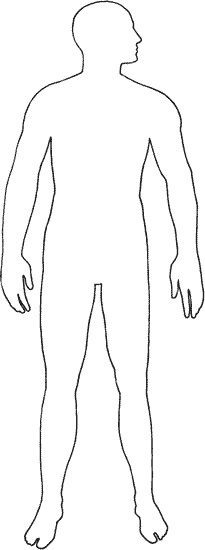 